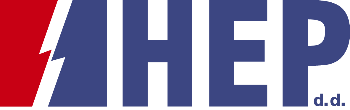 OBJAVA ZA MEDIJEHEP završio projekt energetske učinkovitosti u Dječjem vrtiću Morski konjić u SlatinamaPola milijuna kuna vrijedan projekt energetske učinkovitosti omogućit će smanjenje potrošnje električne energije za grijanje i unutarnju rasvjetu za više od 60 posto SLATINE (OTOK ČIOVO), 21. OŽUJKA 2019. - Hrvatska elektroprivreda završila je provedbu projekta energetske učinkovitosti u Dječjem vrtiću Morski konjić u Slatinama na otoku Čiovu, ukupno vrijednim pola milijuna kuna. Tina Jakaša, direktorica HEP Opskrbe uručila je potvrdu o završetku projekta energetske učinkovitosti Endici Radić-Hozo, ravnateljici Dječjeg vrtića Radost iz Splita, u čijoj se nadležnosti nalazi DV Morski konjić. Primopredaji potvrde o izvedenom projektu energetske učinkovitosti prisustvovali su i Jelena Hrgović Tomaš, zamjenica gradonačelnika Grada Splita, sa suradnicima, Vlasta Zanki, direktorica HEP ESCO-a, tvrtke koja je  organizirala provedbu projekta, kao i predstavnici tvrtki Domenico Gradnja, Rot Sinergija i Visum Split, koje su izvele građevinske radove i nadzor.  „Izuzetno nam je drago da je HEP-ova donacija iz sredstava prikupljenih prodajom proizvoda ZelEn bila upravo donacija projekta energetske učinkovitosti u Dječjem vrtiću Morski konjić iz Slatina. Posebno nas veseli činjenica da se sredstva od prodaje proizvoda ZelEn prikupljaju u fond iz kojeg se realiziraju projekti iz područja obnovljivih izvora energije i energetske učinkovitosti i to za potrebe ustanova koje skrbe za socijalno osjetljive kategorije stanovništva. Ukupno je do sada realizirano devet projekata u vrijednosti 2,4 milijuna kuna, a u travnju kreće javni poziv za dodjelu novih sredstava u iznosu od novih milijun kuna. Još jednom zahvaljujemo svim kupcima ZelEna na iskazanom povjerenju i sudjelovanju u našoj zajedničkoj zelenoj priči.“, rekla je Tina Jakaša, direktorica HEP Opskrbe. Osim u  Dječjem vrtiću Morski konjić u Slatinama, u sklopu ovog ciklusa ZelEna donirani projekti energetske učinkovitosti izvedeni su u na upravnoj zgradi Dječji vrtić Osijek u Osijeku i zgradi Obiteljskog centra u Požegi.„Donacijom projekta energetske učinkovitosti u vrijednosti 500 tisuća kuna izvedena je cjelovita energetska obnova objekta Dječjeg vrtića Morski konjić, koja uključuje obnovu vanjske fasade, toplinsku izolaciju ravnog i kosog krova te zamjenu vanjske stolarije. Implementacijom ovih mjera, ostvarit će se energetske uštede na električnoj energiji za grijanje u iznosu od preko 63 posto, te uštede od preko 66 posto na električnoj energiji za unutarnju rasvjetu“, izjavila je Vlasta Zanki, direktorica HEP ESCO-a.Osim navedenih zahvata, u objektu Dječjeg vrtića Morski konjić, potrebno je istaknuti i da je postojeća unutarnja rasvjeta zamijenjena učinkovitom LED rasvjetom, a izvedena je i rekonstrukcija  gromobranske instalacije.Jelena Hrgović Tomaš, zamjenica gradonačelnika Grada Splita, zahvalila je HEP-u što je za realizaciju projekta odabrao upravo Dječji vrtić Morski konjić u Slatinama, koji će uz titulu prijatelja prirode djeci od sada moći ponuditi i najvišu kvalitetu boravka.  Donirani projekt energetske učinkovitosti provela je tvrtka HEP ESCO u sklopu projekta ZelEn. Projekt je na temelju rezultata javnog poziva, realiziran sredstvima od prodaje kupcima HEP Opskrbe kategorije poduzetništvo koji su izabrali ZelEn, opskrbu električnom energijom isključivo iz obnovljivih izvora.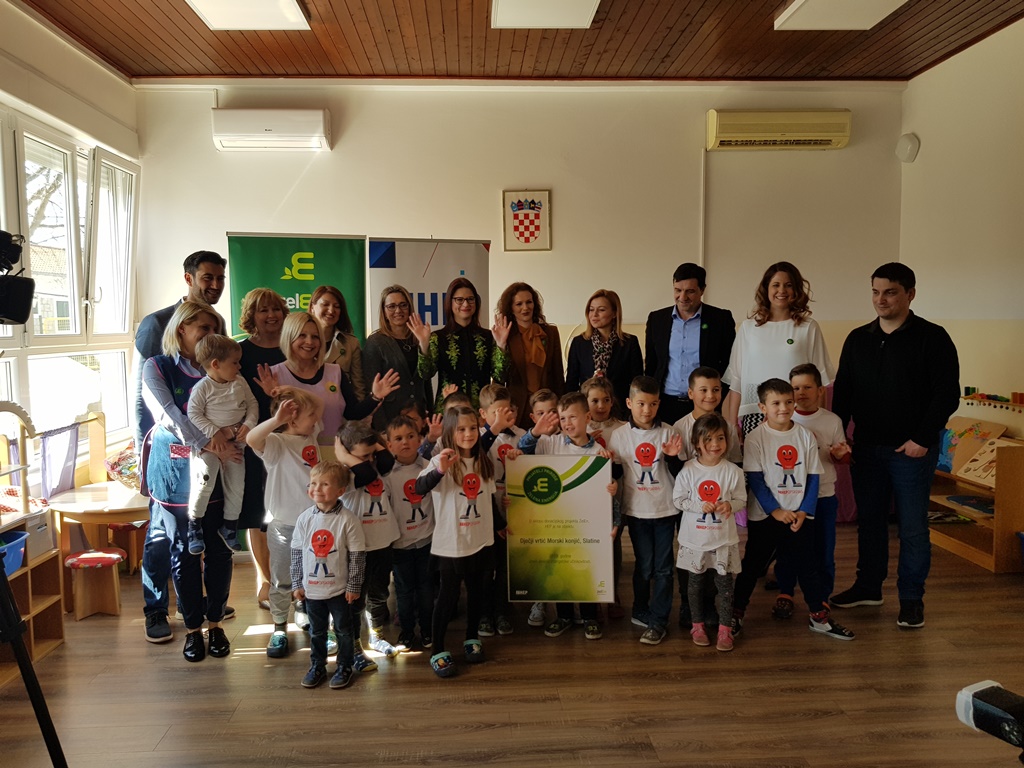 